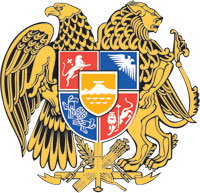 ՀԱՅԱՍՏԱՆԻ ՀԱՆՐԱՊԵՏՈՒԹՅԱՆ  ԿԱՌԱՎԱՐՈՒԹՅՈՒՆՈ  Ր  Ո  Շ  Ո Ւ  Մ11 օգոստոսի 2022 թվականի  N          - ՆՀԱՅԱՍՏԱՆԻ ՀԱՆՐԱՊԵՏՈՒԹՅԱՆ ԿԱՌԱՎԱՐՈՒԹՅԱՆ 2001 ԹՎԱԿԱՆԻ ՍԵՊՏԵՄԲԵՐԻ 24-Ի N 895 ՈՐՈՇՄԱՆ ՄԵՋ ՓՈՓՈԽՈՒԹՅՈՒՆ ԵՎ ԼՐԱՑՈՒՄ ԿԱՏԱՐԵԼՈՒ ՄԱՍԻՆ  ----------------------------------------------------------------------------------------------------------------------Հիմք ընդունելով «Նորմատիվ իրավական ակտերի մասին» օրենքի 33-րդ հոդվածի 1-ին մասը` Հայաստանի Հանրապետության կառավարությունը    
ո ր ո շ ու մ     է.1. Հայաստանի Հանրապետության կառավարության 2001 թվականի սեպտեմբերի 24-ի «Լիցենզավորման մասին» Հայաստանի Հանրապետության օրենքի կիրարկումն ապահովելու մասին» N 895 որոշման մեջ կատարել հետևյալ փոփոխությունը և լրացումը՝ 1) որոշման 1-ին կետի 3-րդ ենթակետը շարադրել հետևյալ խմբագրությամբ.«3) Հայաստանի Հանրապետության ֆինանսների նախարարությունը` աղյուսակի 15-րդ բաժնի 1-ին, 2-րդ, 3-րդ, 4-րդ կետերով.».2) որոշման 1-ին կետը լրացնել հետևյալ բովանդակությամբ նոր՝ 14-րդ ենթակետով.«14) Հայաստանի Հանրապետության էկոնոմիկայի նախարարությունը` աղյուսակի 6-րդ բաժնի 6-րդ և 18-րդ բաժնի 1.1-ին կետերով.»:2. Սույն որոշումն ուժի մեջ է մտնում պաշտոնական հրապարակմանը հաջորդող օրվանից:ՀԱՅԱՍՏԱՆԻ  ՀԱՆՐԱՊԵՏՈՒԹՅԱՆ                ՎԱՐՉԱՊԵՏ					         Ն. ՓԱՇԻՆՅԱՆԵրևան